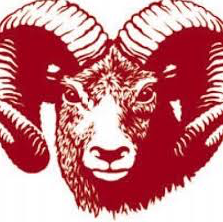 Cimarron High School NewsNovember 2019 EditionSHOUT OUTS!!!!!*Shout out to our students who have been “Rising Up” during the first few months of school.  *Shout out to Philmont staff for hosting field trips for our students to the National Scouting Museum, the Villa Philmonte, Rayado, and more!*Shout out to HALOS and CEMS staff for a fantastic Fall Carnival last Friday, October 25.  There was a great turnout and lots of fun had by all!*Shout out to Mr. Kevin Mutz of INBank for taking the time to come speak to the financial literacy class about opening up a checking/savings account and various bank topics.*Shout out to David Gonzales and Joseph Gallegos for being accepted into the Wind Energy Technology Progam through Mesalands Community College!*Shout out to our Turner Youth Group (and all who helped) to build an outdoor classroom pergola at CHS.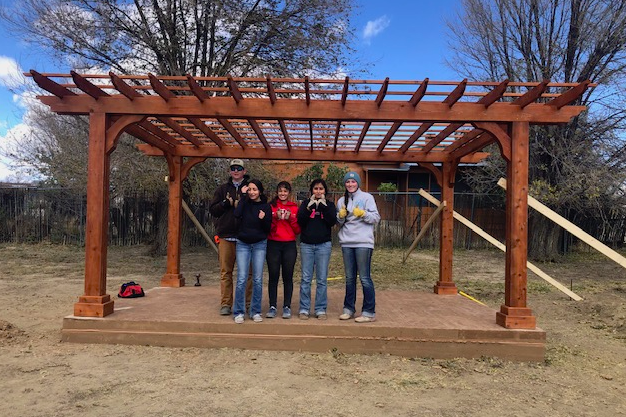 CIMARRON RAM BAND   The high school band is currently preparing for several community events this semester:Friday November 8th is the CHS Veterans Day Program in the gym.Monday November 11th is the Veterans Day Program at the Angel Fire Vietnam Veterans Memorial.  In addition, students will perform at the Eagle Nest tour of the US Capitol Tree that afternoon. The Christmas Program is on Wednesday December 18th. As well, we are beginning to think about our two spring competitions: District and State Band Contest.  Currently the band is focusing on sight reading (a required element at District) and soon will begin rehearsing their pieces for the contests.  Keep an eye out for the November and December deliveries of greenery.  The November delivery will come in the week of November 12th.  VETERANS’ DAY PROGRAMFriday November 8th is the CHS Veterans Day Program at the Cimarron High School gym, starting at 2:00pmFROM THE SCHOOL NURSE:School Kids Influenza Immunization Project (SKIIP) Flu Vaccine ClinicDate: Wednesday November 13th, 2019		Time: 10:00 amConsent forms and information have been sent home with your child for the upcoming flu clinic. If you are interested in your child receiving the flu vaccine at school, please return the consent form ASAP. If you have any questions, please call the school nurse, Tiffany Arnold, RN Cimarron Elementary Middle School (575)376-2512 ext. 204Cimarron High School (575)376-2241 ext. 320HALOSHALOS stands for Helping and Leading our Schools.  It is a parent/community/teacher organization that focuses on supporting students and the school.  HALOS sponsors or helps with many great family events, such as the Fall Carnival, Family Math/Literacy Nights, Movie Nights, goodie bags for students during state testing, teacher appreciation events, etc.  The carnival was a great success. Halos members and CEMS staff once again hosted a wonderful family event. In November, on the 22nd, they will host a Fall Dance for CEMS students and families. Check out the HALOS facebook page:  https://www.facebook.com/CImarronHALOS. There is also a “HALOS” tab on the district website. The next HALOS meeting is November 19 at 5:30 pm at CEMS cafeteria.  We hope that you will join us!CYACThe CYAC (Cimarron Youth Athletics Committee) is a committee of parents and community members looking to support our young athletes (below middle school).  This includes Pee Wee Basketball and Little League Baseball/T-ball.  If you would like to join the CYAC, or just want to come to a meeting to see what it’s about, meetings are held at 5:00 on the first Sunday of each month at the CEMS cafeteria.  Our next meeting will be Sunday, November 3.BOX TOPSWe collect Box tops at Cimarron Elementary/Middle School. The box tops collected are sent in and submitted for items for our school.  Please send/bring them in and place them in the big yellow box in the middle school hall. ATTENDANCEPlease remember that we do have an attendance policy at CHS.  Your child's attendance is critical to their learning...if they aren't there to receive their instruction, then it makes it much harder to learn the concepts and complete the assignments.  Please make sure your child is at school ON TIME so that he/she can be successful in his/her classes and receive the credits for all of those classes.CHS ATHLETICSWe want to congratulate our middle school and JV cross country and volleyball teams for great seasons!  We also want to wish our Varsity XC and Volleyball teams the best of luck as they compete in district and hopefully state competitions!  We are also excited about the start of basketball season and wish all basketball teams good luck for their upcoming seasons!CROSS COUNTRY 2019 VOLLEYBALL  2019Basketball Schedule 2019-2020 *games confirmedPlease see the calendar of events for November on the next page.Check out the district website, www.cimarronschools.org, for athletic schedules, school and district information, the monthly newsletter, and much more!If you, or your organization, have any announcements, events, etc. to be included in our monthly newsletters, please email it to jmartinez@cimarronschools.org by the 3rd Friday of the month, in order for it to go out on the next month's newsletter.  If you would like a hard copy of our newsletter sent home with your child instead of receiving it via email or the website, please email Jody Martinez at the email address above.DATEDAYTIMEOPPONENTLOCATIONDEPARTURE TIMES*TEAMSNOV 1FRIDAYTBDDISTRICT MEETATC in Santa FeTBA V9  NOV       SATURDAYTBD STATE XC MEET TBATBA V DATEDAYTIMEOPPONENTLOCATIONDEPART*TEAMS Nov 3Sunday1:00District Meeting (SHS) Nov 4-9District Volleyball TournamentTBDNov 14-16 State Volleyball TournamentTBDDATEDAYTIMEOPPONENTLOCATIONTEAMSNov 13Wednesday4:00MoraMoraEN & CIM Girls Nov 14Thursday4:00TaosEagle NestEN GNov 20Wednesday4:00TaosTaosCim GNov 30Saturday2:00Alumni BasketballCimarronJV B/JV G  VG and VBDec 2*Monday4:00WLV ValleyCimarronCim JHGDec 2Monday4:00TaosTaosEN GDEC 2Monday4:00PenascoCimarronVarsity G and Varsity BoysDEC 4*Wednesday4:00CLAYTONClaytonJH EN /JH CIM B&GDec 5Thursday4:00taosCimarronCim GDec 7* SaturdayCLAYTON TOURNEYJH- EN /CIM B&GDEC 9Monday4:00PenascoCimarronGirls JV and Boys JVDec 9-13Tues-SatTBDCowbell TournamentSpringer/RatonGV/BVDec 10*Tuesday4:00WLV valleyWLV ValleyEN JH GDec 17*Tuesday4:00WLV ValleyWLV ValleyJH Cim GDec 20*Friday4:00WLV ValleyEagle NestEN JH GDec 21Saturday1:00EscalanteCimarronBJV/GJV/GV/BVDec 28Saturday2:00CoronadoCimarronBJV/GJV/GV/BVJan 6Monday4:00ClaytonClaytonJV G/B B&G V Jan 8Wednesday4:00MoraCimarronEN & Cim Boys Jan 9-Jan 11Thu-SatTBDCliff TournamentCliffGirls Varsity JAN 10-11Fri-SatTBDBoys JV TournamentCimarronCimarron, Mora, Maxwell, Mesa VistaJan 13*mondayTaosTaosEN Boys Jan 14*Tuesday4:00Clayton CimarronEN& CIM / B&GJan 17*Friday4:00WLV ValleyCimarronCim JH boysJan 16Thursday4:00Questa CimarronB & G JV/VJAN 18Saturday4:00PenascoPenascoB & G JV/B&G V Jan 21Tuesday4:00ClaytonCimarronB&G JV/ B&GVJan 22*tuesday4:00WLV ValleyWLV ValleyEN JH boysJAN 23Thursday5:00Wagon MoundCimarronB &G VJan 24Friday4:00TaosTaosCim Boys24-25 JANFri-Sat.8:00- 3:00Band Boot CampCHS *JAN 25Saturday2:00SpringerCimarron EN JH G/B   JVB  VB    (4 Games) *Jan 27Monday3:00Des MoinesDes MoinesEN G/EN B    VG/VB Jan 27*Monday 4:00TaosCimarronCim BoysJan 29*Wednesday4:00TaosEagle NestEn BoysJan 31Friday3:00MaxwellCimarronEN JH G/JH B/VG/VB jan-Feb 31-1-2Fri -Sun1:00NMLCAlbqMid and HSFeb 4tuesday4:00WLV valleyWLV ValleyJH Cim boysFeb 6thursRoy/mosqueroCimarronCim JH B&G - VG/VB*FEB 8Saturday2:00MelroseMelrose B JV and G/B VFeb 11Tuesday4:00WLV valleyEagle NestEN Jh boys *FEB 14Friday2:00SpringerSpringerCIM JH G/B   JV B / V G/B  *FEB 15Saturday2:00Des MoinesCimarron- Homecoming CIm JH B/G   VG and VB *FEB 20Thursday5:00 Roy/MosqueroMosquero/RoyEn B&G  GV/BV *Feb 21Friday        4:00          Wagon MoundWagon MoundCim JH B / BV*FEB 22Saturday5:00MaxwellMaxwellGV/BVFeb. 25-Mar. 2District Tournament6:00 March 8-9 1st  Round State6:00 March 11-16State TBSAlbuquerque